						                            27.04.2022   259-01-03-156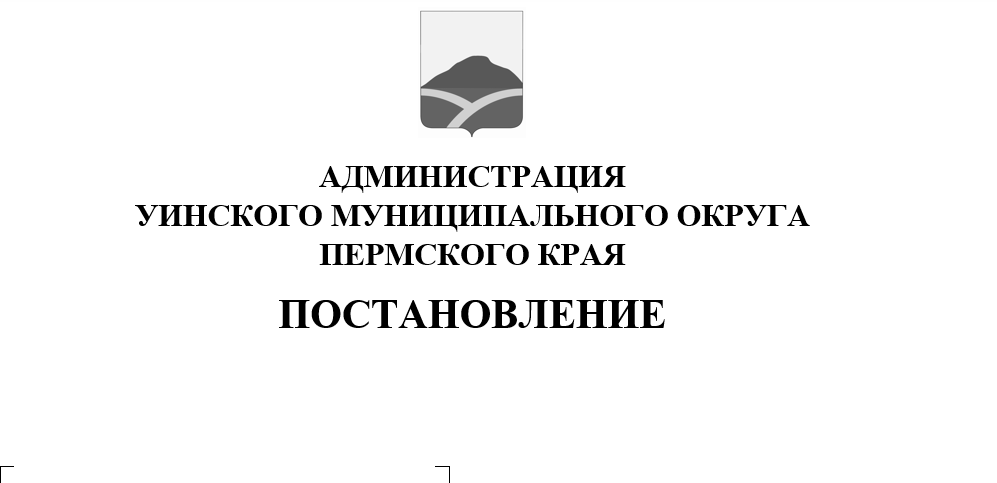 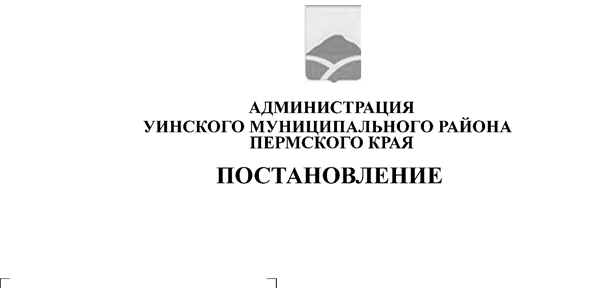 В соответствии со статьей 179 Бюджетного кодекса Российской Федерации, постановлениями администрации Уинского муниципального округа Пермского края от 05.08.2020 № 259-01-03-346 «Об утверждении порядка разработки, реализации и оценки эффективности муниципальных программ Уинского муниципального округа» и от 25.08.2021 № 259-01-03-253 «Об утверждении Перечня муниципальных программ Уинского муниципального округа Пермского края», администрация Уинского муниципального округа ПОСТАНОВЛЯЕТ: 1. Внести в муниципальную программу «Экономическое развитие Уинского муниципального округа Пермского края» на 2022-2024 годы, утвержденную постановлением администрации Уинского муниципального округа от 17.09.2021 № 259-01-03-274 следующие изменения и дополнения:1.1.абзац 7 подраздела 7.2. «Основное мероприятие «Поддержка малого и среднего предпринимательства» раздела 7. «Система программных мероприятий» изложить в следующей редакции: «Приоритетными отраслями развития деятельности субъектов малого и среднего предпринимательства округа являются: сельское хозяйство; регулярные перевозки пассажиров прочим сухопутным транспортом в городском и пригородном сообщении».2.  Настоящее постановление вступает в силу со дня обнародования и распространяется на правоотношения при исполнении бюджета Уинского муниципального округа, начиная с бюджета на 2022 год и плановый период 2023 и 2024 годов.3.  Настоящее постановление подлежит размещению на официальном сайте администрации Уинского муниципального округа в сети «Интернет» (http://uinsk.ru).Врип главы муниципального округа – главыадминистрации Уинского муниципального округа                                                Ю.А. Матынова